A Magyar Hadtudományi Társaság (tov. MHTT) rendezvényei által, folyamatosan jelen van Kőbányán:Az MHTT kiemelt programja a "Hadtudomány Mindenkié" előadás-sorozata Kőbányán. A kőbányai Zrínyi Miklós Gimnáziumban október 20-án megrendezett Sport- és Honvédelmi Nap keretében - a diákok korábban jelzett kérése alapján - Társaságunk három tagja tartott előadást az alábbiak szerint:- Prof. Dr. Kis- Benedek József ny. ezredes: A biztonságpolitika aktuális kérdései címmel- Dr. Muhoray Árpád ny. pv. vezérőrnagy: A katasztrófavédelem szervezete, helye, szerepe a közigazgatási feladatok ellátásában címmel- Dr. Kovács Vilmos ezredes: Az 1956-os forradalom fegyverei címmel.Az egyes témák közötti szünetekben cserélődött, mintegy 45 - 52 főnyi diák hallgatóság figyelemmel és érdeklődéssel követte a képanyagokkal kiegészített előadásokat, s az egyes előadások végén tetszésüket nem csak tapssal, de hangos köszönettel is kifejezték. A MHTT tagjai által több éve tartott előadások diákok által történő elismertségét tanúsítja, hogy az előadások befejezését követően a kapcsolattartó tanár november havi rendezvényükre egy további felkérést adott át, a téma " Katonai vitorlázó repülőgépek a II. világháborúban" címmel.Tudósított, fotó: Kocsis László ny. okl. rep. mk. ezredesMHTT Légierő Szakosztály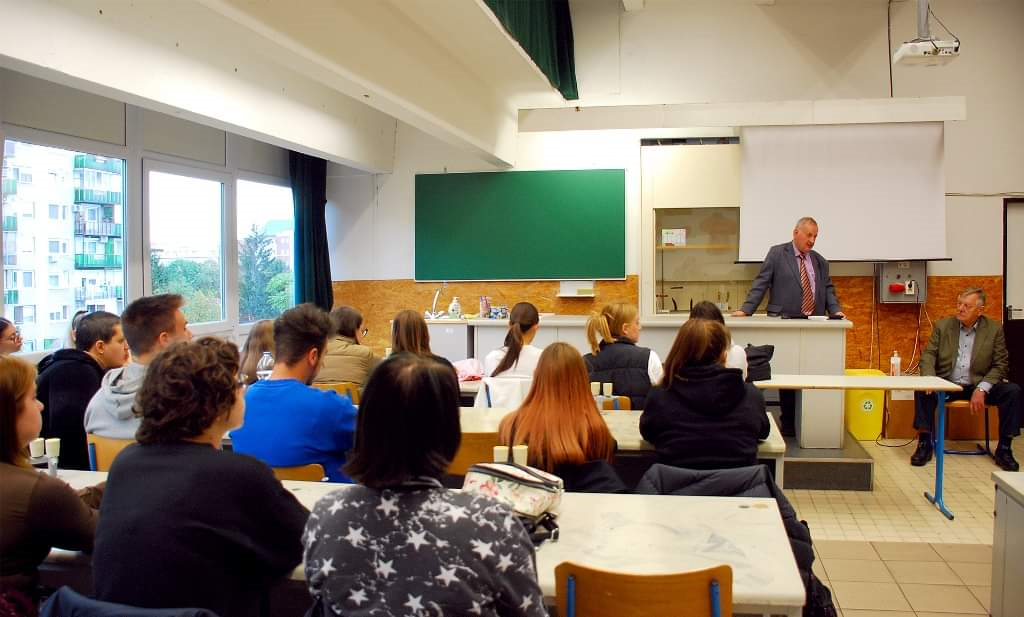 